KLASA: 400-08/21-01/12URBROJ:2113/03-03-21-1Stubičke Toplice, 08.09.2021.Na temelju  članka 67. stavka 1. Zakona o komunalnom gospodarstvu (''Narodne novine'', broj 68/2018, 110/18 i 32/20) i i članka 46. stavak 2. točka 3. Statuta Općine Stubičke Toplice (Službeni glasnik Krapinsko-zagorske županije br. 16/09, 09/13, 15/18 i 7/21) načelnik Općine Stubičke Toplice donosi sljedećiPRIJEDLOG I. IZMJENE PROGRAMA  GRAĐENJA KOMUNALNE INFRASTRUKTURE NA PODRUČJU OPĆINE STUBIČKE TOPLICEZA 2021. GODINUUVODNE ODREDBE	1.1. Ovom Prvom izmjenom Programa građenja komunalne infrastrukture na području Općine Stubičke Toplice u 2021. godini (u daljnjem tekstu: Program) određuje se komunalna infrastruktura koja će se graditi u 2021. godini s procjenom pojedinih troškova po djelatnostima i iskaz financijskih sredstava potrebnih za ostvarivanje Programa s naznakom izvora financiranja.	1.2. Građenje komunalne infrastrukture u smislu Zakona o komunalnom gospodarstvu (''Narodne novine'', broj 68/2018, 110/18 i 32/20) obuhvaća slijedeće radnje i radove:rješavanje imovinskopravnih odnosa na zemljištu za građenje komunalne infrastruktureuklanjanje i/ili izmještanje postojećih građevina na zemljištu za građenje komunalne infrastrukture i radove na sanaciji tog zemljištapribavljanje projekata i druge dokumentacije potrebne za izdavanje dozvola i drugih akata za građenje i uporabu komunalne infrastrukturegrađenje komunalne infrastrukture u smislu zakona kojim se uređuje gradnja građevina1.3. Prva izmjena Programa građenja komunalne infrastrukture sadrži iskaz financijskih sredstava potrebnih za realizaciju Programa (poglavlje 2.).	      Također sadrži procjenu troškova projektiranja, revizije, građenja, provedbe stručnog nadzora građenja, i provedbe vođenja projekata građenja komunalne infrastrukture s naznakom izvora njihova financiranja (poglavlje 3.).            Troškovi se iskazuju odvojeno za svaku građevinu i ukupno te se iskazuju odvojeno prema izvoru financiranja.SREDSTVA ZA OSTVARIVANJE PROGRAMA S NAZNAKOM IZVORA FINANCIRANJA Sredstva potrebna za ostvarivanje Programa osigurat će se iz sljedećih izvora:GRAĐENJE KOMUNALNE INFRASTRUKTURENa temelju predvidivih sredstava za ostvarivanje Programa, u nastavku se određuju poslovi i radovi na gradnji objekata i uređaja komunalne infrastrukture u 2021. godini po vrsti komunalne djelatnosti, s procjenom pojedinih troškova, kako slijedi:ZAVRŠNE ODREDBEI. izmjena Programa građenja objekata i uređaja komunalne infrastrukture na području Općine Stubičke Toplice za 2021. godinu objaviti će se u „Službenom glasniku Krapinsko – zagorske županije“.Odluka se upućuje Općinskom vijeću Općine Stubičke Toplice na donošenje.OPĆINSKI NAČELNIK Josip Beljak, dipl.ing.agr.DOSTAVITI:Općinsko vijeće Općine Stubičke TopliceArhiva, ovdje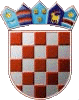 REPUBLIKA HRVATSKAKRAPINSKO-ZAGORSKA ŽUPANIJAOPĆINA STUBIČKE TOPLICENAČELNIKIZVOR FINANCIRANJAKomunalna naknada0Komunalni doprinos0Sredstva iz Proračuna1.373.900,00Naknada za koncesiju0Vlastiti prihodi19.200,00Pomoći iz inozemstva i unutar općeg proračuna1.564.700,00Ostali prihodi za posebne namjene55.800,001. Građevine komunalne infrastrukture koje će se graditi radi uređenja neuređenih dijelova građevinskog područja1. Građevine komunalne infrastrukture koje će se graditi radi uređenja neuređenih dijelova građevinskog područja1. Građevine komunalne infrastrukture koje će se graditi radi uređenja neuređenih dijelova građevinskog područja1. Građevine komunalne infrastrukture koje će se graditi radi uređenja neuređenih dijelova građevinskog područjaRED.BR.NERAZVRSTANE CESTEPLANIRANO UKUPNO (kn)IZVOR FINANCIRANJA1.Izgradnja nerazvrstane ceste „dio Strmečke prema groblju“ ,  NC SS-21.000.000,006Izgradnja970.000,00       b)   Nadzor30.000,002.Izgradnja kanala oborinske odvodnje90.000,0033.Izgradnja nerazvrstane ceste NC ST2 – 8, Put kod Osnovne škole48.000,00NERAZVRSTANE CESTE UKUPNO1.138.000,00RED.BR.JAVNA RASVJETAPLANIRANO UKUPNO (kn)IZVOR FINANCIRANJA3.Proširenje mreže javne rasvjete60.000,003Zagorska ulica od kbr. 92 do 106 8.900,00Strmec Stubički od kbr.212a do 212b 25.000,00Naselje Pila kod kbr. 562.700,00Strmec Stubički kod kbr. 1022.700,00Ulica žrtava Seljačke bune prema Zagorskoj ulici7.300,00Ulica Vladimira Nazora kod kbr. 364.200,00Ulica Vladimira Nazora prema kbr. 459.200,00JAVNA RASVJETA UKUPNO60.000,001.Građevine komunalne infrastrukture koje će se graditi u uređenim dijelovima građevinskog područja ukupno1.198.000,002. Građevine komunalne infrastrukture koje će se graditi u uređenim dijelovima građevinskog područja2. Građevine komunalne infrastrukture koje će se graditi u uređenim dijelovima građevinskog područja2. Građevine komunalne infrastrukture koje će se graditi u uređenim dijelovima građevinskog područja2. Građevine komunalne infrastrukture koje će se graditi u uređenim dijelovima građevinskog područjaRED.BR.NERAZVRSTANE CESTEPLANIRANO UKUPNO (kn)IZVOR FINANCIRANJA1.Asfaltiranje nerazvrstanih cesta507.000,003,6,7Dio NC ST1-7, Ulica zagorskih brigada0,003,6,7asfaltiranje0,00nadzor0,00Dio NC ST1-12, Naselje Podgaj0,003,6,7asfaltiranje0,00nadzor0,00Dio NC ST1-16, Zagorska ulica0,003,6,7asfaltiranje0,00nadzor0,00Dio NC ST1-23, Ulica Brezina0,003,6,7asfaltiranje0,00nadzor0,00Dio k.č.br. 1661 k.o. Donja Stubica, Park Matije Gupca65.000,003,6,7asfaltiranje 63.000,00nadzor2.000,00Dio NC SS-2 i NC SS-4, Strmec Stubički105.000,003,6,7asfaltiranje103.000,00nadzor2.000,00Dio NC ST1-23, Sljemenski put337.000,003,6,7               -      asfaltiranje327.250,00-       nadzor9.750,002.Rekonstrukcija prometne površine za poboljšanje sigurnosti prometa u Ulici Vladimira Nazora195.000,003,6NERAZVRSTANE CESTE UKUPNO702.000,00RED.BR.JAVNE ZELENE POVRŠINEPLANIRANO UKUPNO (kn)IZVOR FINANCIRANJA2. Izgradnja dječjeg igrališta u naselju Podgaj124.900,003JAVNE ZELENE POVRŠINE UKUPNO124.900,00RED.BR.JAVNA RASVJETAPLANIRANO UKUPNO (kn)IZVOR FINANCIRANJA3.Modernizacija javne rasvjete naselja Stubičke Toplice - centar0,003,5,6Izgradnja0,00Nadzor0,00JAVNA RASVJETA UKUPNO0,002.Građevine komunalne infrastrukture koje će se graditi u uređenim dijelovima građevinskog područja ukupno826.900,003.Građevine komunalne infrastrukture koje će se graditi izvan građevinskog područja3.Građevine komunalne infrastrukture koje će se graditi izvan građevinskog područja3.Građevine komunalne infrastrukture koje će se graditi izvan građevinskog područja3.Građevine komunalne infrastrukture koje će se graditi izvan građevinskog područjaRED.BR.NERAZVRSTANE CESTEPLANIRANO UKUPNO (kn)IZVOR FINANCIRANJA1.Sanacija klizišta na nerazvrstanoj cesti k.č.br. 859/2 Strmec Stubički988.700,003,6Izgradnja955.000,00Nadzor33.700,00NERAZVRSTANE CESTE UKUPNO988.700,003. Građevine komunalne infrastrukture koje će se graditi izvan građevinskog područja ukupno988.700,00REKAPITULACIJAREKAPITULACIJAREKAPITULACIJA1.Građevine komunalne infrastrukture koje će se graditi radi uređenja neuređenih dijelova građevinskog područja1.198.000,002.Građevine komunalne infrastrukture koje će se graditi u uređenim dijelovima građevinskog područja826.900,003.Građevine komunalne infrastrukture koje će se graditi izvan građevinskog područja988.700,00 SVEUKUPNO:3.013.600,00